СУ ”Св. св. Кирил и Методий” гр.Златарица, обл.В.Търново,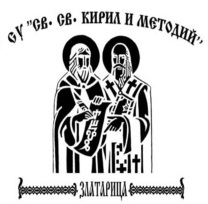 ул.”Димитър Палев”№3-5, тел:0618/98659, GSM-0884190475,E-mail:souzlatariza@abv.bg , www.bgschool.netУтвърждавам: _________________                       /Христина Ганчева /П Р А В И Л Н И КЗА ОСИГУРЯВАНЕ НА БЕЗОПАСНИ УСЛОВИЯ НАВЪЗПИТАНИЕ, ОБУЧЕНИЕ И ТРУДв СУ „Св. св. Кирил и Методий” град Златарицаза учебната 2022 / 2023 година(Актуализиран на ПС №11 от 14.09.2022 год и утвърден със заповед на директора РД 09-955 /14.09.2022 год.)ГЛАВА ПЪРВАОбщи положения1. Настоящият правилник е разработен на основание чл. 5 ал. 1 от Инструкция от 5 юли 1996 година на МОНТ за изискванията за безопасни условия на възпитание, обучение и труд в системата на народната просвета – ДВ, бр. 61/ 96г.  2. Правилникът се утвърждава от директора на просветното звено не по–късно от началото на учебната година. 3. Правилникът се актуализира при въвеждане на нови съоръжения, учебно–технически средства, при изменение на правилата, нормите и изискванията за безопасност на труда в Република България. РАЗДЕЛ I. Област и ред за прилагане на правилника1. Правилникът се отнася за учениците, педагогическия и непедагогическия персонал в СУ “Св. св. Кирил и Методий” град Златарица, както и за лицата, които по различни поводи се намират в училищната сграда, площадки, терени и други. 2. За осигуряване на безопасни условия на възпитание, обучение и труд при провеждане на възпитанието, учебната, извънкласната и извънучилищната дейност и при извършване на трудови дейности се спазват установените в Република България единни правила за безопасност на труда. 3. Отговорност за изпълнението на правилника носи училищното ръководство. РАЗДЕЛ II. Права задължения и отговорности на длъжностните лица и учащите за осигуряване и спазване на безопасни условия на възпитание, обучение и труд. Педагогически персонал: 1. В началото на всяка учебна година класните ръководители и учителите запознават учениците с нормите за безопасност и условията на труд в класните стаи и кабинетите. 2. При провеждане на спортни игри, походи, състезания и други извънучилищни дейности класните ръководители и учителите задължително инструктират учениците за поведението им като състезатели, участници в похода, пешеходци или пътници в транспортни средства. 3. Списъците на учениците от групите, заминаващи на поход, екскурзия и др., се предават на директора след провеждане на задължителния инструктаж с маршрутния лист за придвижване на групата. 4. Екскурзии се провеждат само с изправни превозни средства.  5. При организиране на походи по възможност не се включват хронично болни ученици. Същите могат да участват само с разрешение от лекар и писмено съгласие на родителите / или присъствието на родител на мероприятието/.  6. При провеждане на общински, регионални и национални спортни състезания участниците ученици задължително преминават през медицински преглед под ръководството на учителите по физическо възпитание или треньорите.  7. Преди провеждане на лабораторни упражнения учениците предварително се инструктират от преподавателя за безопасна работа. 8. Задължително е разглеждането на теми по БДП и ГЗ в ЧК.9. След приключване на учебните занятия учителите задължително проверяват за забравени включени електрически уреди, учебно–технически средства и осветление.  10. Дежурните учители следят за нормалното придвижване на учениците по коридорите и стълбищата в училищната сграда и следят за поведението на същите в класните стаи, коридорите и стълбищата. 11. Класните ръководители организират застраховането на учениците от паралелката.  Непедагогически персонал/помощен и обслужващ персонал – работници и служители/. 1. Да спазват установената трудова, техническа и технологична дисциплина, да изпълняват трудовите си задължения точно и добросъвестно.  2. Да се явяват на работа в състояние, което им позволява да изпълняват възлаганите им задачи, и да не употребяват през работно време алкохол или друго упойващо средство. 3. Да спазват правилата за здравословни и безопасни условия на труд, безопасните условия при епидемии и пандемии, безопасността на движението по пътищата и противопожарната охрана. 4. Да се грижат за собствената си безопасност и безопасността на лицата, които биха могли да пострадат при извършваната от тях работа или дейност.  5. Да поддържат реда, необходимата чистота, културна и приветлива обстановка на работното си място с завишен контрол в условията на епидемии и пандемии.6. Да не приемат по своя инициатива работа, с която не са запознати и не им е възлагана. 7. Да не работят с машини, които не познават. 8. Да поддържат и повишават знанията и квалификацията си по безопасните методи на труд. 9. Периодично или за конкретен случай да се запознават с изискванията за безопасна работа, отнасящи се за работното място, на което работят в училищните помещения и  при производствени практики. 10. Имат право да откажат изпълнението или да преустановят работата, когато възникне сериозна и непосредствена опасност за живота и здравето им, като незабавно уведомяват за това прекия си ръководител. 11. Имат право да откажат изпълнението на работа, за която не са инструктирани или нямат изискващата се правоспособност. 12. Задължително се явяват на периодичен медицински преглед и изследване, когато за това им е съобщено или в друг конкретен случай. 13. Чистачките задължително забърсват с влажна кърпа всяка сутрин преди началото на учебните занятия всички чинове, маси, бюра, пейки, первази и повърхности. Подсигуряват необходимите санитарно хигиенни материали за учениците, персонала и гостите на училището.14. Преди началото на учебните занятия всички класни стаи, кабинети, учителската стая и канцеларии задължително се почистват и проветряват. 15. Класните стаи и кабинетите се проветряват всяко междучасие.  16. Класните стаи и кабинетите задължително се почистват след всяка учебна смяна, проветряват се и се забърсват с влажна кърпа. 17. Преди началото на учебните занятия по време на отоплителния сезон майсторът всяка сутрин проверява състоянието на радиаторите в училищната сграда, а при констатирани нередности незабавно уведомява училищното ръководство.  18. Преди началото и след края на учебните занятия работникът по поддръжка и ремонт задължително проверява състоянието на вратите, прозорците, чиновете, масите, бюрата, шкафовете и осветлението. При констатиране на нередности незабавно пристъпва към отстраняването им, като своевременно уведомява домакина и училищното ръководство. 19. Коридорите и стълбищата в училищната сграда се забърсват от чистачите след всяко междучасие. 20. Санитарните помещения се почистват преди започване на учебните занятия, след всяко междучасие и след приключване на учебните занятия. 21. Чистачите измиват прозорците всяка ваканция. Тяхното почистване се извършва след внимателното им отваряне на изправни маси или стълби. 22. Качването и слизането при почистване на прозорците или смяна на осветителни тела става изключително внимателно при спазване правилата за безопасност.  23. Белите дъски се проверяват преди началото на всяка учебна година, ремонтират се през всяка ваканция при необходимост. 24. Училищният двор и спортните площадки се почистват всяка сутрин, след голямото междучасие и след приключване на учебните занятия.  25. Пердета, завеси, покривки, пътеки и килими се перат всяка ваканция.  26. Почистването на паркета става през ваканцията, като чистачките спазват правилата за работа с опасни химикали. 27. По време на работа с опасни химикали прозорците в кабинетите, класните стаи и залите задължително са отворени. 28. При подмяна на осветителни тела, ремонт на учебно-технически средства, съоръжения, машини, печки и други, те задължително се изключват от електрическата мрежа. Тези дейности се извършват от квалифицирани специалисти по електротехника.29. Ремонт на ел. табла се извършва само след централно изключване на ел. мрежа.  30. След приключване на учебните занятия чистачките задължително проверяват за забравени включени ел. уреди, учебно–технически средства и осветление.  31. Обслужващият персонал изпълнява задълженията си по трудов договор и длъжностна характеристика само в работно облекло.  32. До началото на учебната година задължително се осигуряват от длъжностното лице медикаменти за до лекарска помощ. 33. При пожар, земетресение, авария, стихийно бедствие и други, чистачите от първия етаж обезпечават отварянето на вратите и изходите за евакуация на учениците. 34. За училищни нужди се закупуват или приемат като дарения само уреди, съоръжения, пособия, учебно–технически средства и други, отговарящи на БДС и осигуряващи БУВОТ.  35. Леснозапалими материали се съхраняват от домакина на строго определените за целта места, безопасни за здравето и живота на учениците и трудовия колектив.  36. Забранено е запалването на събраните отпадъци и листа в училищния двор и около него. 37. През есенно – зимния сезон стриктно да се спазва планът за работа при есенно – зимни условия / “План за осигуряване на нормален учебен процес през зимата”/ с оглед на безопасните и здравословни условия на труд. УЧЕНИЦИ: 1. При придвижване от дома към училище всеки ученик е длъжен стриктно да спазва правилата за движение по пътищата. 2. При пресичане на улиците до изхода на училището всеки ученик е длъжен да се огледа, ослуша и ако не идва превозно средство да премине.  3. Придвижването по коридорите и стълбищата в училищната сграда става само отдясно. 4. Забранява се на учениците да тичат, скачат и да се боричкат в класните стаи и училищните коридори. 5. Пет минути преди започване на часа учениците заемат работните си места и спокойно изчакват идването на преподавателя. 6. Категорично се забранява на учениците качването по первазите на прозорците, както и катеренето по спортните съоръжения без разрешението на преподавателя по физическо възпитание. 7. Организирането на спортни състезания и игри в двора на училището и спортните площадки става само в присъствието на учител. Ако топката попадне на улицата, ученикът внимателно излиза на уличното платно под наблюдението на учителя. 8. Забранява се на учениците при отсъствието на учител да вдигат шум в класните стаи. 9. Забранява се на учениците да консумират закуски в класните стаи.  10. По време на извънкласни и извънучилищни мероприятия учениците задължително и стриктно да изпълняват указанията на класния ръководител или учителя.  11. Забранява се на учениците да пипат и боравят с учебно–технически средства в отсъствието на учител. 12. Категорично е забранено на учениците да пипат контактите и електрическите ключове. При откриване на повредени или счупени такива са длъжни незабавно да уведомят класния ръководител, учител или училищното ръководство. 13. Пътуващите ученици с училищните МПС спазват задължително инструкциите на дежурните учители и възпитатели и шофьора на автомобила. При пандемия носят задължително предпазни маски.14. Пътуващите ученици ползват само регламентираните спирки за превоз на ученици.ГЛАВА ВТОРА. Условия, изисквания и правила за безопасно и здравословно провеждане на възпитанието, обучението и трудовата дейност. Общи положения: 1. Работникът или служителят е длъжен да спазва правилата за здравословни и безопасни условия на труд при изпълнение на работата, за която се е уговорил.  2. Лица без необходимите знания и умения, предвидени в правилата за осигуряване на здравословни и безопасни условия на труд, не се допускат на работа.  3. При нарушаване правилата за осигуряване на здравословни и безопасни условия на труд се носи отговорност. 4. При неизпълнение на задълженията си във връзка с осигуряване на безопасни и здравословни условия на труд работодателят или съответното длъжностно лице подлежат на наказание. 5. Работодателят има право да налага дисциплинарни наказания за неспазване на правилата за здравословни и безопасни условия на труд.  6. Учителите разработват правила за безопасни условия на възпитание, обучение и труд по учебните предмети, по които преподават и запознават с тях обучаваните от тях ученици. 7. Учителите по физическа култура и спорт подготвят и изискват от училищното ръководство и помощния персонал извършването на ремонт на всички спортни уреди и пособия във физкултурния салон и училищния двор – спортните площадки.  Годността на същите се проверява от комисия, а тези, които не могат да се поправят, се бракуват. 8. При изпълнение на физически упражнения, особено на тези с по–сложен характер, да се съблюдават изискванията за помощ и пазене от страна на учителя.  9. Спортните уреди във физкултурните салони и спортната зала при ползване задължително да се обезопасяват с постелки. 10. Забранява се влизането на ученици във физкултурните салони и спортната зала без присъствието на учител, качването и ползването на спортните уреди по време на учебен час от повече от един ученик, както и катеренето или висенето по баскетболните табла или рингове, футболни врати и по оградната мрежа на спортната площадка.  11. Спортни уреди и пособия да не се използват преди учителят да е разрешил работа с тях, а при работа с гюллета, гири, топки, тояжки и други задължително да се спазват указанията на учителя за безопасността на всички ученици. 12. В часовете по физическо възпитание учениците са длъжни да бъдат в спортен екип и със спортни обувки, съобразно изискванията на учителя. Не се разрешава носенето на обеци, накити, часовници, които могат да бъдат опасни за ученика и околните при изпълнението на физически упражнения. 13. Учителите по физическо възпитание и спорт трябва да осигурят добро предварително разгряване с цел въвеждане на организма за предстояща работа и предотвратяване на травми. 14. Организацията, редът и дисциплината по време на занятията е задължение на всеки участник в учебния процес. 15. Учителите по физическо възпитание не носят отговорност за травми и наранявания по време на междучасията и при неспазване на указания за безопасност. 16. В края на всяка учебна година комисия проверява състоянието на училищната сграда и всички съоръжения, физкултурни пособия, апарати, учебно–технически средства, уреди, осветителни и отоплителни инсталации, съставя протокол и прави предложения за ремонт или бракуване. 17. В началото на учебната година комисията отново проверява състоянието на учебната сграда и принадлежащите съоръжения, готовността за започване на учебни занятия и съставя протокол, който се предава на директора. 18. В началото на всяка учебна година класните ръководители по време на провеждането на първия час на класа запознават учениците с настоящия правилник, а учителите при провеждане на първото занятие инструктират учениците във връзка с изискванията за безопасност при ползване на уреди, съоръжения, физкултурни пособия и други. 19. Задължително е спазването на изготвения план за работа при зимни условия, като своевременно в началото на зимния сезон се осигуряват необходимите противопожарни средства, сол, пясък, луга, лопати и кирки, гбебла.  20. При извършване на ремонтни дейности в училищната сграда директорът издава заповед за стриктно спазване на правилата за безопасност до неговото приключване.  21. При станала злополука незабавно се уведомява медицинският специалист, училищното ръководство и родителите на ученика или близките на служителя или работника. 22. Дежурните учители за деня извършват превантивен контрол по спазване на правилата за безопасност. При нарушаването им от ученици незабавно уведомяват класния ръководител и училищното ръководство. 23. Лицата, които обслужват електрически уредби и съоръжения и извършват и ръководят работи с тях, трябва да имат необходимата техническа правоспособност или разряд за заеманата длъжност. 24. Парните и водогрейните котли и газовите съоръжения се обслужват от лица, които са обучени и притежават предвидената степен на правоспособност. РАЗДЕЛ I. Изисквания към машини, съоръжения и работни места за безопасна работа.  1. Да се извършва от помощния персонал навременно и редовно почистване и измиване на физкултурните салони, спортната зала, съблекални и спортни площадки.  2. Във физкултурните салони и спортната зала се влиза организирано и с чисто игрално облекло.  3. Преди започването на учебния час по физическо възпитание се забранява разместването и изнасянето на спортния инвентар и ползването му без разрешението на учителя. 4. Кабинетите и лабораториите по химия, физика, учебна практика и други трябва да имат в непосредствено съседство хранилище. 5. Учебните кабинети, лаборатории, физкултурни салони и работилници, трябва да бъдат напълно механично, електро и пожарно обезопасени.  6. Задължително е спазването на изискванията на ПТБ и инструкциите за безопасна работа, с която учениците трябва да бъдат запознати.  7. Всички учебно–технически средства да се използват по своето предназначение и съобразно изискванията по БХТ. Електрообзавеждане и електро безопасност. 1. Електрическите уредби, съоръжения, инсталации и съставящите ги елементи по устройство и изпълнение да отговарят на изискванията на Правилника за устройството на електрическите уредби, на стандартизационните документи, както и да са съобразени със специфичните условия на експлоатация и изисквания за поддържане и ремонт. 2. При необходимост да се вземат допълнителни технически и организационни мерки, включително и използване на средства за индивидуална защита.  3. Да се спазват изискванията за безопасна работа при експлоатация и поддържане на електрическите уредби, електрическите съоръжения, електрическите инсталации, електрическите проводи и други. РАЗДЕЛ II. Хигиенни и здравословни изисквания за работните места и учебната дейност на учениците. 1. Учебните кабинети, работилници, лаборатории, физкултурни салони и други подобни трябва да отговарят на санитарно–хигиенните изисквания по отделните фактори – микроклимат, осветление / естествено и изкуствено/, вредни вещества, шум и други. 2. Хигиенните изисквания към микро климатичните параметри на въздуха в работните помещения да отговарят на БДС 14776 – 87. 3. Всички помещения, независимо от времето на пребиваване в тях, трябва да бъдат осигурени с естествено осветление. Санитарно–битово осигуряване. 1. Територията на училището и дворните площи да се поддържат чисти, а отпадъците да се събират на определените за целта места. 2. За осигуряване на личната хигиена на работниците и служителите да се осигурят санитарно–битови помещения. 3. Да се поддържат в добър вид съблекалните, помещенията с душове и умивалници, помещенията за почивка, тоалетните и в изправност шкафчетата, душовете и бойлерите и други. 4. Да се спазва от всички – педагогически, непедагогически персонал и ученици, въведеният режим на труд и почивка. 5. Кабинетът на медицинския специалист да бъде обзаведен и оборудван с необходимите средства и медикаменти за оказване на първа помощ.  6. Условия за санитарно–битово и медицинско обслужване на педагогическия и непедагогическия персонал и на учениците съобразно санитарните норми и изисквания се осигуряват от директора на учебното заведение.  Водоснабдяване и канализация. 7. Училищната сграда да бъде осигурена с необходимите количества вода за хигиенно–санитарни, питейно–битови и противопожарни нужди.  8. Да се поддържа в изправност водопроводната инсталация и канализационна система. РАЗДЕЛ III. Противопожарна охрана. Създаване на условия за недопускане на пожари. 1. Да се изготви противопожарна Наредба, която да се утвърди от директора на учебното заведение. 2. Противопожарната Наредба да се спазва от всички задължително.  3. Да се извършва постоянен контрол по спазване на противопожарната Наредба от назначеното длъжностно лице и училищното ръководство. 4. В наредбата да бъдат включени и следните раздели: 8. РазделиПротивопожарни изисквания към помещенията. Помещения за учебно–възпитателна дейност. 5. Отоплителните уреди да бъдат монтирани правилно и безопасно. 6. Леснозапалимите течности в лабораториите да се съхраняват в метални шкафове. 7. В коридорите и стълбищата да не се съхраняват маси, чинове или друг инвентар. 8. Изходите за евакуация да се поддържат годни за използване при евакуация. 9. В таванските и избените помещения да не се складират леснозапалими материали, да бъдат заключени и да няма свободен достъп до тях. 10. Противопожарните уреди и съоръжения да се поддържат в изправност и годност за използване. 11. Да се спазват най–строго изискванията за пожарна безопасност при извършване на заваръчни и други огневи дейности. 12. Да се изготви план за евакуация на учениците при пожар, същият да бъде поставен на видно място в училищната сграда на всеки етаж и да се проиграва веднъж на учебен срок през учебната година. РАЗДЕЛ ІV. Правила за безопасна работа в учебните кабинети и лаборатории.  Директорът на СУ „Св. св. Кирил и Методий” град Златарица, утвърждава разработените правила за безопасна работа в учебните кабинети, лаборатории и други. Общи изисквания: Кабинет и лаборатория по химия. 1. Учениците да бъдат запознати с несъвместимостта на химическите вещества.  2. На шкафовете, в които се съхраняват отровни, самозапалващи се, взривни и други вещества, да се поставят знаци по БДС за опасност. 3. Леснолетливите течности да се съхраняват на хладно и тъмно място. 4. Забранено е оставянето на химически вещества без етикет.  5. Да се спазват от учителя нормативите за допустимото количество опасни и отровни за здравето вещества. 6. Химическите лаборатории да са разположени и оборудвани, съгласно санитарните норми и изисквания. Физкултурни салони, спортна зала и площадки. 1. Уредите да бъдат здрави и неподвижно закрепени.  2. Не се допуска игра на уреди, които са физически износени и крият опасност от нараняване. 3. Баскетболните табла, хандбалните врати, волейболните колони и други да бъдат закрепени здраво или стабилизирани с тежести. 4. Траповете за скачане да са дълбоко разкопани. Извънучилищна дейност. 1. При организиране на извънучилищни мероприятия ръководителят на групата да изготви и представи на директора план за провеждане на мероприятието.  2. Извънучилищно мероприятие се провежда след издадена от директора писмена заповед и проведени инструктажи с учениците. 3. Директорът определя и запознава придружителите на групата с конкретните им задължения за осигуряване на безопасното провеждане на извънучилищното мероприятие. 4. При организирано придвижване на ученици като пешеходци или пътници в превозни средства е задължително спазването на изготвения и утвърден от директора план на Комисията за БДП, охрана на труда и защита при природни и други бедствия.  Дейности в случай на пожар, авария или природно бедствие. 1. Да не се допуска паника и да се действа организирано и уверено.  2. При усещане на първите признаци на земетресение да не се напуска сградата самостоятелно от ученици или учители. 3. Да се заемат местата до вътрешните стени или коридорите, които са сравнително по–устойчиви на въздействието. 4. След преминаването на първия трус незабавно да се изключат отоплителните и нагревателните уреди в класните стаи, канцелариите, кабинетите, лабораториите и други. 5. След преминаване на първия трус под ръководството на учителите организирано, при спазване плана за евакуация, да се напуснат класните стаи.  6. Да се слиза само по стълбищата. 7. След напускане на сградата да не се застава на разстояние по–малко от височината и.  8. Задължително е спазването от всички – трудов колектив и ученици – на противопожарната наредба, утвърдена от директора.  9. При възникване на пожар е необходимо да се уведомят незабавно органите на противопожарната охрана, като се посочи адресът на училището.  10. Да се започне незабавно гасене на пожара с наличните противопожарни съоръжения. 11. Организирано и без паника да се евакуират учениците, съгласно плана за евакуация и конкретната пожарна обстановка. 12. Задимен участък се преминава с поставена мокра кърпа на дихателните органи.  13. Директорът на училището и учителите напускат последни училищната сграда, след извеждането на всички ученици. 14. При разрастване на пожара да се вземат мерки за спасяване на ценно имущество и документация. 15. При пристигане на противопожарните коли да се информират служителите на ПБЗНза следното: Има ли ученици, неизведени от класните стаи и къде; Кои помещения са обхванати от огъня и къде се разпространява; Местата за съхраняване на леснозапалими течности, документация, ценно имущество и други. ГЛАВА ТРЕТАИнструктажи и обучения по безопасността, хигиената на труда и противопожарната охрана. 1. Директорът на СУ „Св. св. Кирил и Методий” град Златарица, задължително с писмена заповед създава организация за цялостното провеждане на видовете инструктажи, техния обхват, продължителност, тематика и програми, както и длъжностните лица, които ще ги провеждат.  2. Инструктажите се провеждат от длъжностни лица с техническо или друго подходящо образование и съответен опит през време на работа, като разходите за това не са за сметка на инструктираните. 3. Инструктажи за осигуряване на безопасни условия за възпитание, обучение и труд се провеждат от учители и от оторизирани лица, както и когато ученици, педагогически и непедагогически персонал или лица от други организации извършват самостоятелно или съвместно следните дейности: Ремонт, монтаж и демонтаж на машини, апарати и съоръжения; Ремонт на различните видове инсталации: електрически, отоплителни, газови, вентилационни, климатични, аспирационни, водопроводни и канализационни; Строително-монтажни дейности на училищната сграда или двора на училището; Товаро-разтоварни или транспортни дейности. 4. Директорът на учебното заведение ежегодно организира форми за повишаване на знанията по безопасността, хигиената на труда и противопожарната охрана на длъжностните лица, които ръководят и управляват трудови и учебни процеси и на тези, определени да провеждат инструктажи. 5. С всички работници, служители и ученици да се проведат инструктажи за безопасни условия на възпитание, обучение и труд и безопасните методи на работа. 6. Работниците и служителите, работата, на които е свързана с използване, обслужване и поддържане на машини и други технически съоръжения, задължително да се инструктират, обучат и положат изпит по правилата за осигуряване на здравословни и безопасни условия на труд. 7. Училищният директор да организира провеждането на периодично обучение и инструктаж по правилата за осигуряване на безопасни условия на възпитание, обучение и труд. 8. За организацията на инструктажите да се привлече училищното настоятелство. 9. Задължително е документирането на проведените видове инструктажи. 10. Не се допускат на работа лица, които не са инструктирани.  11. Контролът по спазването на изискванията за организацията, реда и условията за провеждане и документиране на видовете инструктажи се осъществява от училищния директор. 12. Въвеждането, воденето, съхранението и контролът по документацията за дейностите, осигуряващи здравословни и безопасни условия на обучение и труд, се изпълняват от директора на училището или от упълномощено длъжностно лице. ГЛАВА ЧЕТВЪРТА. Трудови злополуки. 1. За трудови злополуки се считат всички травматични увреждания, станали по време и във връзка или по повод на извършваната работа, както и всяко увреждане на здравословното състояние, настъпило в резултат на изпълняваните трудови задължения. 2. Регистрират се всички трудови злополуки, които са станали с работници или служители, и са предизвикали загубване на работоспособност за един или повече дни.  3. За всяка трудова злополука самият пострадал или най-близкият свидетел на злополуката незабавно уведомява училищния директор.  4. Трудовата злополука се установява от директора на учебното заведение с акт в тридневен срок, считано от деня на злополуката, а професионалното заболяване – в тридневен срок от неговото констатиране от съответните здравни органи.  5. Директорът на СУ „Св. св. Кирил и Методий” град Златарица, организира регистрирането, отчитането и анализирането на трудовите злополуки и професионалните заболявания по установения в Република България ред. 6. Директорът на училището незабавно уведомява РУО, регионалните инспекции по труда, органите на МВР, прокуратурата и Гражданска защита в случаите на тежки или със смъртен изход трудови злополуки и тежки аварии. 7. Мерки за предотвратяване на трудовите злополуки и на общите и професионалните заболявания се вземат от училищния директор. ГЛАВА ПЕТА. До лекарска помощ. 1. Да се ползват правилата, предназначени за обучение на работниците и служителите за оказване на първа до лекарска помощ при увреждане здравето на хора при трудовата им дейност, утвърдени от министъра на здравеопазването и министъра на труда и социалните грижи. 2. Спазването на Правилата за оказване на първа до лекарска помощ /утвърдени на основание чл. 276 ал. 1 и ал.2 от КТ и влезли в сила от 01.01.95 г./ е задължително. 3. При изпадане на ученици в гърч да се запази спокойствие, да се постави детето далеч от остри и горещи предмети, да се разхлабят пристягащите дрехи, да се постави тялото в странично положение и да се повика веднага училищният лекар или медицинското лице, обслужващо училището. Да не се правят опити за ограничаване на гърчовите движения и свестяване /пръскане с вода и изкуствено дишане, които влошават състоянието на детето/, да се изнесе на свеж въздух пострадалият и да не се дават течности и вода през устата. 4. При настъпване на алергичен шок на мястото на инфектиране да се постави турникет. 5. При колапс да се напляска лицето и да се напръска с вода, да се дадат тонизиращи напитки или вода. 6. При травматизъм да се направи компресна превръзка, при счупване на крайник или открита фрактура да не се предприема нищо. При внезапно падане пострадалият се оставя на мястото на произшествието до идването на медицинския специалист, като се отстраняват наблюдателите и се оставят само двама преки свидетели на произшествието. 7. При повръщане да не се дават вода или течности през устата. 8. При удар от електрически ток да се освободи пострадалият от проводника при сигурни предпазни мерки с дървен предмет. Пострадалият да се постави на пода с обърната настрани глава без възглавница и да се започне външен сърдечен масаж, след което да се направи вдишване уста в уста или уста в нос. Да се повика специализирана реанимационна линейка. ДОПЪЛНИТЕЛНИ РАЗПОРЕДБИТермини и определения по охрана на трудаПроизводствено помещение - затворено пространство в специално предназначена сграда, в която се осъществява трудова дейност. Индивидуално работно място - място, предназначено за работа на едно лице.  Постоянно работно място - работното място, където се намират работещите през по-голямата част от работното време. Категория работа - работа според енергоразхода на организма. Оптимална норма за вредност - най-благоприятната, най-подходящата стойност.  Допустима норма за вредност - стойност, до която не се предизвиква заболяване или отклонение в здравното състояние на работещите в хода на трудовата им дейност.  Вредни вещества - вещества, които, постъпили в организма макар и в минимални количества, могат да доведат до различни по степен функционални разстройства или увреждания на тъкани или органи. Пределно допустими концентрации - на дадено вредно вещество във въздуха на работната среда е най-високата допустимата концентрация, която не предизвиква заболявания или отклонения в здравното състояние.  Охрана на труда - система от нормативни актове и съответстващите им социално-икономически, организационни, технически и хигиенни мероприятия и средства, които осигуряват безопасността, запазването на здравето и работоспособността в процеса на труда. Условия на труд - съвкупност от фактори на производствената среда, оказващи влияниена здравето и работоспособността на човека. Безопасни и здравословни условия на възпитание, обучение и труд - обхващат както материални, така и нематериални условия, които предотвратяват и отстраняват вредното въздействие в работната среда при реализиране на трудовата дейност: Материалните условия на възпитание, обучение и труд са безопасни, когато позволяват учебният и трудовият процес да се осъществи така, че да бъде опазен физическият човек от вредното външно въздействие върху него, а здравословни, ако позволяват нормално функциониране на човешкия организъм при пребиваване в работна среда; Нематериалните условия: към тях се отнасят инструктажът, обучението, дисциплината, квалификацията, правоспособността, уменията, опитът, въз-можността и други. Безопасност на труда - състояние на условията за труд, при които е изключено въздействието на опасни и вредни производствени фактори върху работещите.  Техника на безопасност - система от организационни и технически мероприятия и средства, която предотвратява въздействието на опасни производствени фактори върху работещите. Изисквания за безопасност на труда - изисквания, определени в нормативните актове, нормативно-техническата документация, правилата или инструкциите, изпълнението на които осигурява безопасността на работещите. Професионално заболяване - заболяване, причинено от въздействието на вредни условия на труд. Работодател - по смисъла на тази наредба е директорът на учебното заведение.  Длъжностно лице - е работник или служител, на когото е възложено да упражнява ръководство на трудовия процес /учебно-възпитателния/ в учебното заведение.  Електрическа уредба - съвкупност от технологично комплектовани и монтирани електрически машини, съоръжения и апарати или част от тях за производство, преобразуване, предаване, разпределение и консумиране на електрическа енергия. ПРЕХОДНИ И ЗАКЛЮЧИТЕЛНИ РАЗПОРЕДБИ1. Правилникът за осигуряване на безопасни условия на възпитание, обучение и труд в училище се издава на основание чл.5, ал.1 от Инструкция № 5 от 05.07.96 г. на МОНТ.  2. Настоящият правилник влиза в сила от началото на учебната 2020/2021 година. 3. Указания за прилагане на правилника се дават от назначеното със заповед на директора длъжностно лице. 4. За осигуряване на безопасни условия за възпитание, обучение и труд в учебното заведение е задължително спазването на настоящия правилник, както и на Наредба № 7 от 23.09.99 г. за минималните изисквания за здравословни и безопасни условия на труд на работните места и при изпълнение на работното оборудване.  5. Контролът по спазването на правилника се осъществява от| директора на учебното заведение. 6. Правилникът се представя в РУО град Велико Търново при утвърждаване на Списък – Образец № 1 за учебната 2020/21година. ПРИЛОЖЕНИЕ. Права, задължения и отговорности за осигуряване и спазване на безопасните условия на възпитание, обучение и труд на: ДИРЕКТОР: 1. Отговаря за цялостното изпълнение на изискванията за безопасни условия на възпитание, обучение и труд в учебното заведение по действащите нормативни документи, указания и заповеди на министерството, по въпроси на охраната на труда. 2. Утвърждава Правилника за осигуряване на безопасни условия на възпитание, обучение и труд на учебното заведение, което ръководи. 3. До началото на всяка учебна година актуализира правилника. 4. Организира запознаването на учениците, педагогическия и непедагогическия персонал и родителите с настоящия правилник. 5. Създава условия за опазване на живота, предпазване от рискове и укрепване здравето на учащите се. 6. Назначава длъжностно лице с подходящо образование и подготовка за осъществяване на координация и контрол по осигуряване на безопасни условия на възпитание, обучение и труд. 7. Организира съвместно с медицинското лице, обслужващо училището, провеждането на различни видове здравни мероприятия и поддържането на реда и хигиената в училищната сграда, дворните площи и другите помещения.  8. Създава условия и осигурява цялостно и правилно провеждане на инструктажите и обучението по безопасност, хигиена на труда и противопожарна охрана и контролира прилагането и спазването на изискванията за тяхното провеждане.  9. Всяка учебна година организира със съдействието на РЗИ и специализираната лаборатория проверка по спазването на установените в Република България единни правила, норми и изисквания по отношение на : Вибрации, шум, чистота на въздуха, осветеност; Ергономични условия; Микроклимат /температура и влажност на въздуха/ 10. Осигурява безопасни и здравословни условия на труд, така че всяка опасност за живота и здравето на работника или служителя да бъде предотвратена.  11. Осигурява указания за реда и начина за изпълнение на задачите, включително запознаване с длъжностните характеристики и правилата за здравословни и безопасни условия за труд. 12. Осигурява вписването към длъжностните характеристики на служителите и работниците на конкретните им задължения за осигуряване на безопасни условия на труд. 13. При сключване на договори с други организации за изпълнение на ремонтни дейности включва и мерки за осигуряване на безопасни условия за обучение и труд.  14. Носи персонална отговорност по изпълнението и контрола на безопасните условия на възпитание, обучение и труд на учащите се през време на учебната година.  15. Осигурява подходящи помещения за учебни кабинети, лаборатории, работилници и не допуска използването на неподходящи тавански, избени и студени помещения за подобни цели. 16. Осигурява необходимите средства за осъществяване на мероприятията по охрана на труда. 17. Осигурява безплатно работно и униформено облекло при условия и ред, установени от МС или КТД. 18. Осигурява условия за санитарно–битово и медицинско обслужване на работниците, служителите и учащите се. 19. Докладва ежегодно на педагогическия съвет за състоянието по безопасност и хигиена на труда и противопожарна охрана, за причините, довели до трудови злополуки, и предприетите мерки за отстраняването им.  20. Осигурява своевременно съставяне на акт за трудова злополука или професионално заболяване, както и разследване на причините, довели до това. Незабавно уведомява РУО, град Велико Търново, регионалната инспекция по труда, органите на МВР, прокуратурата и гражданската защита в случаите на тежки или със смъртен изход злополуки и на тежки аварии. 21. Осъществява взаимодействие и координация с органите на МТСГ, МЗ, МВР, МОСВ и местните органи на държавната власт в дейността си по осигуряване на безопасни условия на възпитание, обучение и труд. 22. Отговаря за пожаро обезопасяването, чрез спазване на действащите норми, правилници, наредби и предписания. 23. Осигурява необходимото противопожарно оборудване и мястото за разполагането му. 24. Съгласувано с противопожарните органи определя пътищата за евакуация на учащите и други служители и работници. 25. Подпомага организирането на евакуация на учениците и трудовия колектив през учебната година и контролира нейното изпълнение. 26. Следи за състоянието на проходите за евакуация, за правилната експлоатация на отоплителните съоръжения, електрическите инсталации и други.  27. Осигурява изготвянето на инструкции за спазване на изискванията и правилата за пожаробезопасност. 28. Осигурява съответното обезопасяване, когато изходът на учебното заведение е в близост до улица с интензивно движение. 29. Извършва контрол при сключване на трудов договор за спазване на изисквания за правоспособност и квалификация. Длъжностно лице, осъществяващо координация и контрол по осигуряване на безопасни условия на възпитание, обучение и труд. 1. Осъществява от името на директора координация в работата за осигуряване на безопасни и здравословни условия на труда за щатния персонал и учениците, за предпазване от рискове и укрепване здравето на децата.  2. Провежда начален инструктаж по БХТ и ПО с: Всички ново постъпващи в учебното заведение служители и работници преди допускането им до работа; Всички учащи ежегодно със започване на учебната година; Работници, служители и учащи, изпратени временно на работа или да продължат обучението си в учебното заведение. 3. Оказва помощ и упражнява контрол за правилно провеждане: На инструктажа на работното място и периодичния инструктаж с щатните работници и служители; На инструктажа на работното място, периодичният и ежедневен инструктаж с учащите. 4. Подготвя предложения за утвърждаване на конкретни задължения за осигуряване на безопасни условия за лицата, ръководещи и изпълняващи трудови и учебни дейности. 5. Участва заедно с лекаря и медицинската сестра, под ръководството на помощник–директора, в извършването на периодичен контрол за санитарно–хигиенното състояние във всички помещения, отделни работни места и района на училището.  6. Води ревизионната книга за вписване на констатации и предложения на контролните органи по охрана на труда. 7. Разследва причините за станалите злополуки и води книгата за регистриране на актовете за тях. Участва задължително при разследване на аварии, пожари, смъртни и тежки злополуки. 8. Участва в проверките, извършвани от контролните органи на Главна инспекция по труда и други държавни органи, осъществяващи общ или специализиран контрол по трудовото законодателство. 9. Извършва самостоятелни проверки на работните места. Съставя протоколи за констатациите, с които запознава директора, като изготвя и заповед с конкретни мерки за отстраняването на констатираните нарушения. 10. Периодично информира директора за състоянието на условията на възпитание, обучение и труд в просветното звено и за хода на изпълнението на поставените задачи, заповеди и предписания. 11. Дава предложения за подобряване на условията на труд.  12. Контролира спазването на изискванията по нормативните документи, свързани с осигуряване на специалната защита на децата, младежите и девойките под 18-годишна възраст: Установеното работно време и почивки при учебно–възпитателната дейност; Микроклимат, осветление и шум; Физическо натоварване;Спазване на противоепидемичните мерки при епидемии и пандемии; 13. Съвместно с директора: Следи и се грижи за наличността и изправността на противопожарните съоръжения; Организира провеждането на противопожарната подготовка на работниците и служителите и обучението за противопожарни знания на учащите; Следи за състоянието на проходите за евакуация. 14. Организира изготвянето на инструкции за противопожарните изисквания и правила, които трябва да се спазват при работа в отделните помещения и други случаи.  15. Отговаря за организацията на работата по охрана на труда в учебното заведение.  16. Изпълнява и всички други задължения по БУВОТ и ПО, предвидени в нормативните документи за длъжността. Правилникът е обсъден и приет от Педагогически съвет с Протокол № 10на 14.09.2021 година, въведен е със Заповед №. РД 09 – …… от 14.09.2021 год.